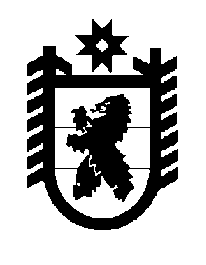 Российская Федерация Республика Карелия    ПРАВИТЕЛЬСТВО РЕСПУБЛИКИ КАРЕЛИЯПОСТАНОВЛЕНИЕот  25 марта 2019 года № 117-Пг. Петрозаводск О внесении изменений в Положение о Министерстве 
имущественных и земельных отношений Республики Карелия Правительство Республики Карелия п о с т а н о в л я е т:Внести в пункт 9 Положения о Министерстве имущественных 
и земельных отношений Республики Карелия, утвержденного постановлением Правительства Республики Карелия от 2 ноября 2017 года 
№ 390-П «Об утверждении Положения о Министерстве имущественных 
и земельных отношений Республики Карелия»  (Собрание законодательства Республики Карелия, 2017, № 11, ст. 2167; № 12, ст. 2486, 2501; 2018, № 5, 
ст. 1019; № 8, ст. 1639),  следующие изменения:1) дополнить подпунктом 711 следующего содержания:«711) в пределах своей компетенции оказывает поддержку добровольческой (волонтерской) деятельности;»;2) дополнить подпунктом 811 следующего содержания:«811) осуществляет в установленном порядке взаимодействие с государственным казенным учреждением Республики Карелия, уполномоченным на определение поставщиков (подрядчиков, исполнителей) для заказчиков;».           Глава Республики Карелия 				                      А.О. Парфенчиков